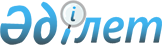 "Халықты жұмыспен қамту туралы" Қазақстан Республикасының 2001 жылғы 23 қаңтардағы Заңын іске асыру жөніндегі шаралар туралы Қазақстан Республикасы Үкіметінің 2001 жылғы 19 маусымдағы № 836 қаулысына өзгерістер енгізу туралы
					
			Күшін жойған
			
			
		
					Қазақстан Республикасы Үкіметінің 2014 жылғы 3 наурыздағы № 170 қаулысы. Күші жойылды - Қазақстан Республикасы Үкіметінің 2018 жылғы 11 тамыздағы № 502 қаулысымен.
      Ескерту. Күші жойылды – ҚР Үкіметінің 11.08.2018 № 502 (алғашқы ресми жарияланған күнінен бастап қолданысқа енгізіледі) қаулысымен.
      Қазақстан Республикасының Үкіметі ҚАУЛЫ ЕТЕДІ:
      1. "Халықты жұмыспен қамту туралы" Қазақстан Республикасының 2001 жылғы 23 қаңтардағы Заңын іске асыру жөніндегі шаралар туралы" Қазақстан Республикасы Үкіметінің 2001 жылғы 19 маусымдағы № 836 қаулысына (Қазақстан Республикасының ПҮАЖ-ы, 2001 ж., № 23, 288-құжат) мынадай өзгерістер енгізілсін.
      көрсетілген қаулымен бекітілген Қоғамдық жұмыстарды ұйымдастыру мен қаржыландырудың ережесінде:
      2-тармақ мынадай редакцияда жазылсын:
      "2. Ақы төленетін қоғамдық жұмыстарға қатысатын жұмыссыздарға еңбек заңнамасы, зейнетақымен қамсыздандыру және сақтандыру туралы заңнама қолданылады.";
      16-тармақ мынадай редакцияда жазылсын:
      "16. Жұмыс беруші мен қоғамдық жұмыстарға қатысатын жұмыссыз арасында еңбек заңнамасына сәйкес еңбек шарты жасалады.";
      18-тармақ мынадай реадкцияда жазылсын:
      "18. Қоғамдық жұмыстарға қатысатын жұмыссыздарға еңбекақы төлеу еңбек шартының негізінде Қазақстан Республикасының заңнамасына сәйкес реттеледі және орындалатын жұмыстың санына, сапасына және күрделілігіне байланысты болады.".
      2. Осы қаулы алғашқы ресми жарияланғанынан кейін күнтізбелік он күн өткен соң қолданысқа енгізіледі.
					© 2012. Қазақстан Республикасы Әділет министрлігінің «Қазақстан Республикасының Заңнама және құқықтық ақпарат институты» ШЖҚ РМК
				
Қазақстан Республикасының
Премьер-Министрі
С. Ахметов